T I T L E   P A G E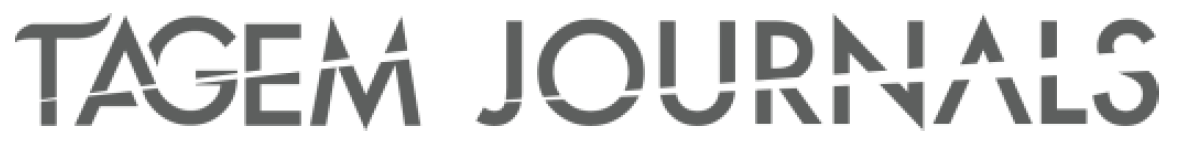 T E M P L A T EManuscriptTitle: Title of the Article Must Written Here on Top with Capitalize Each WordSelect this text, right click and click Merge Formatting (B) from the paste options.Authors: Asterisk*: Corresponding Author, Pound/Number sign #: These authors contributed equally to this work. Add lines if neededAuthors: Asterisk*: Corresponding Author, Pound/Number sign #: These authors contributed equally to this work. Add lines if neededAuthors: Asterisk*: Corresponding Author, Pound/Number sign #: These authors contributed equally to this work. Add lines if neededAuthors: Asterisk*: Corresponding Author, Pound/Number sign #: These authors contributed equally to this work. Add lines if neededAuthors: Asterisk*: Corresponding Author, Pound/Number sign #: These authors contributed equally to this work. Add lines if neededName Surname1,#,*, Name Surname2,#, Name, Surname3 Name Surname1,#,*, Name Surname2,#, Name, Surname3 Name Surname1,#,*, Name Surname2,#, Name, Surname3 Name Surname1,#,*, Name Surname2,#, Name, Surname3 Name Surname1,#,*, Name Surname2,#, Name, Surname3 NameSurname:ORCid  ( https://orcid.org/ )AuthorExample https://orcid.org/0000-0000-0000-0000AuthorAuthorAdresses: Açıklama1University name, Faculty name, Department name, City/ State, Country (if present add zip code)2Institution name, Department or Branch name, City/ State, Country3Universiti Malaysia Terengganu, School of Fisheries and Aquaculture Sciences, 21030 Kuala Terengganu, Malaysia.(Example)Corresponding AuthorTel.: +00000000E-mail:AbstractSelect this text, right click and click Merge Formatting (B) from the paste options.KeywordsKeyword 1Keyword 2Keyword 3Keyword 4 AbstractSelect this text, right click and click Merge Formatting (B) from the paste options.Ethical Statement: Example: Fish were kept in agreement with the European regulations of animal welfare (ETS N8 123, 01/01/91). Our fish facilities are approved for animal experimentation by the Ministry of Agriculture and Fisheries (certificate number 08039–46–A) in accordance with the Spanish law (R.D. 223 of March 1988). The experimental protocol was approved by the Spanish National Research Council (CSIC) Ethics Committee within the project AGL2013–41047–R. If not present:Put ‘Not applicable’Your Ethical Statement: Funding InformationExample: Work supported by Ministry of Economy and Competitiveness (MEC) grants from Spanish government (“EpiFarm”: AGL2013–41047–R) and Aquagenomics (CDS2007-0002) to FP LR was supported by an Epifarm contract. Your Funding İnformation:Author ContributionsExample: First Author: Conceptualization, Writing -review and editing; Second Author: Data Curation, Formal Analysis, Investigation, Methodology, Visualization and Writing -original draft; Third Author: Funding Acquisition, Project Administration, Resources, Writing -review and editing; and Fourth Author: Supervision, Writing - review and editing.Your Author Contributions:Conflict of InterestExample: If there is no conflict of interest, the authors should declare the following statement to the cover letter: “The author(s) declare that they have no known competing financial or non-financial, professional, or personal conflicts that could have appeared to influence the work reported in this paper.” Failure to declare 70 competing interests can result in immediate rejection of a manuscript.Your Conflict of Interest:AcknowledgementsExample: The names, degrees, and affiliations who have contributed substantially to a study but do not fulfill the criteria for authorship can be listed in the Acknowledgments section. Your Acknowledgements: